PIZZA MARGHERITA 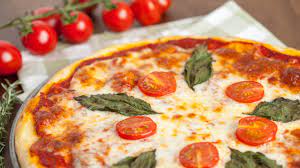 Pizzat alkavat nykyään olla perusruokaa, ja ne voivat olla maukkaita ravitsevia ja monipuolisia – varsinkin kotitekoisina. Tämä pizza on klassinen Margherita, jossa on yksinkertainen juusto-tomaattitäyte. Päälle sopii kourallinen rucolaa joko juuri ennen tarjoilua tai paistamista ripoteltuna. Lisää täytteitä oman makusi mukaan, esimerkiksi anjovista, oliiveja, kinkkua, sieniä tai paistettuja kasviksia. 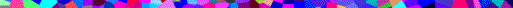 KANANMUNATON JA PÄHKINÄTÖN Valmisteluaika: 10-15 minuuttia + taikinan nostatus Kypsennysaika: 20 minuuttia Annoksesta tulee 1 iso pizzaKANANMUNATON JA PÄHKINÄTÖN Valmisteluaika: 10-15 minuuttia + taikinan nostatus Kypsennysaika: 20 minuuttia Annoksesta tulee 1 iso pizzaTAIKINAAN TAIKINAAN 3 ½ dl  (225 g)Vehnäjauhoja½ tl Suolaa1 tlSokeria 1 tlKuivahiivaa1 rkl Oliiviöljyä sekä ylimääräistä voiteluun1 ¼ dlKädenlämpöistä vettä TÄYTTEESEEN TÄYTTEESEEN 6 rkl Kotitekoista tomaattikastiketta tai hyvälaatuista  valmiskastiketta 1 tlKuivattua oreganoa125 gMozzarellaa ohueksi viipaloituna 3Isoa tomaattia viipaloituna 1 rkl oliiviöljyäVastajauhettua mustapippuriaMuutama tuore basilikanlehti pieneksi revittynä Öljyä iso pizzapaistoalusta tai uunipelti.Mittaa jauhot, suola, sokeri, hiiva ja öljy monitoimikoneeseen. Lisää koneen käydessä vesi, niin että saat löysän, mutta ei tahmean taikinan. Alusta taikina käyttämällä konetta vielä minuutin ajan. Voit sekoittaa taikinan myös käsin kulhossa. Sekoita ensin veitsellä ja kumoa sitten taikina jauhotetulle alustalle. Alusta 5 minuuttia, niin että taikina on sileää ja kimmoisaa. Kuumenna uuni +220ºC-asteiseksi.Levitä pizzapohjan päälle tomaattikastike, mutta ei aivan reunoille saakka. Levitä päälle juustoviipaleet ja ripottele pinnalle oreganoa. Pane tomaattiviipaleet päällimmäiseksi, valuta päälle öljyä ja mausta pippurilla. Paista pizzaa uunissa noin 20 minuuttia tai kunnes reunat ovat rapeat  ja ruskeat, juusto on sulanut ja koko täyte sihisee.Ripottele pinnalle basilikanlehdet. Öljyä iso pizzapaistoalusta tai uunipelti.Mittaa jauhot, suola, sokeri, hiiva ja öljy monitoimikoneeseen. Lisää koneen käydessä vesi, niin että saat löysän, mutta ei tahmean taikinan. Alusta taikina käyttämällä konetta vielä minuutin ajan. Voit sekoittaa taikinan myös käsin kulhossa. Sekoita ensin veitsellä ja kumoa sitten taikina jauhotetulle alustalle. Alusta 5 minuuttia, niin että taikina on sileää ja kimmoisaa. Kuumenna uuni +220ºC-asteiseksi.Levitä pizzapohjan päälle tomaattikastike, mutta ei aivan reunoille saakka. Levitä päälle juustoviipaleet ja ripottele pinnalle oreganoa. Pane tomaattiviipaleet päällimmäiseksi, valuta päälle öljyä ja mausta pippurilla. Paista pizzaa uunissa noin 20 minuuttia tai kunnes reunat ovat rapeat  ja ruskeat, juusto on sulanut ja koko täyte sihisee.Ripottele pinnalle basilikanlehdet. MAIDOTON myös kananmunaton ja pähkinätön Valmista pizza ohjeen mukaan, mutta korvaa mozzarella samantyyppisellä, sulavalla maidottomalla juustonkorvikkeella. MAIDOTON myös kananmunaton ja pähkinätön Valmista pizza ohjeen mukaan, mutta korvaa mozzarella samantyyppisellä, sulavalla maidottomalla juustonkorvikkeella. GLUTEENITON  myös kananmunaton ja pähkinätön TAIKINAAN2 dl (115 g) riisijauhojaRunsas 1 dl (85 g) perunajauhoja½ dl (30 g) tapiokajauhoja1 rkl ksantaanikumia¼ tl suolaa1 tl sokeria1 ½ tl kuivahiivaa 1 rkl oliiviöljyä sekä ylimääräistä voiteluunNoin 2 dl kädenlämpöistä vettäVoitele pizzapaistoalusta tai uunipelti öljyllä. Sekoita keskenään jauhot, ksantaanikumi, suola, sokeri, hiiva ja öljy monitoimikoneessa tai käsin. Lisää vesi ja sekoita ainekset pehmeäksi taikinaksi. Anna koneen käydä vielä minuutin ajan.Siirrä taikina maissijauhoilla jauhotetulle alustalle ja muotoile palloksi. Jatka ohjeen kohdasta 3, mutta peitä taikina öljytyllä muovikelmulla, jotta se ei kuivu nousemisen aikana. GLUTEENITON  myös kananmunaton ja pähkinätön TAIKINAAN2 dl (115 g) riisijauhojaRunsas 1 dl (85 g) perunajauhoja½ dl (30 g) tapiokajauhoja1 rkl ksantaanikumia¼ tl suolaa1 tl sokeria1 ½ tl kuivahiivaa 1 rkl oliiviöljyä sekä ylimääräistä voiteluunNoin 2 dl kädenlämpöistä vettäVoitele pizzapaistoalusta tai uunipelti öljyllä. Sekoita keskenään jauhot, ksantaanikumi, suola, sokeri, hiiva ja öljy monitoimikoneessa tai käsin. Lisää vesi ja sekoita ainekset pehmeäksi taikinaksi. Anna koneen käydä vielä minuutin ajan.Siirrä taikina maissijauhoilla jauhotetulle alustalle ja muotoile palloksi. Jatka ohjeen kohdasta 3, mutta peitä taikina öljytyllä muovikelmulla, jotta se ei kuivu nousemisen aikana. 